К А Р А Р								ПОСТАНОВЛЕНИЕ23 май 2022 й.                                  № 17                                  23 мая 2022 г.Об утверждении плана благоустройства населённых пунктов сельского поселения Старотумбагушевский сельсовет муниципального района Шаранский район Республики Башкортостан на 2022-2024 годы, схемы уборки и схемы санитарной очистки территорий населённых пунктов сельского поселения Старотумбагушевский сельсовет муниципального района Шаранский район Республики БашкортостанВ соответствии с Федеральным законом от 06 октября 2003 года № 131-ФЗ «Об общих принципах организации местного самоуправления в Российской Федерации», пунктом 63 Правил благоустройства территории сельского поселения Старотумбагушевский сельсовет муниципального района Шаранский район Республики Башкортостан, утверждённых решением Совета от 22 декабря 2020 года № 17/132, руководствуясь Уставом сельского поселения Старотумбагушевский сельсовет муниципального района Шаранский район Республики Башкортостан, ПОСТАНОВЛЯЮ:Утвердить план благоустройства населённых пунктов сельского поселения Старотумбагушевский сельсовет муниципального района Шаранский район Республики Башкортостан на 2022-2024 годы (Приложение № 1).Утвердить схему уборки территорий населённых пунктов сельского поселения Старотумбагушевский сельсовет муниципального района Шаранский район Республики Башкортостан (Приложение № 2).Утвердить схему санитарной очистки территорий населённых пунктов сельского поселения Старотумбагушевский сельсовет муниципального района Шаранский район Республики Башкортостан (Приложение № 3).Настоящее решение вступает в силу с момента подписания.5. Отменить постановление № 11 от 01.04.2022 года ««Об утверждении плана мероприятий по благоустройству населенных пунктов сельского поселения Старотумбагушевский сельсовет муниципального района Шаранский район Республики Башкортостан»6. Настоящее решение опубликовать (разместить) в сети общего доступа «Интернет» на сайте сельского поселения Старотумбагушевский сельсовет  муниципального района Шаранский район Республики Башкортостан и обнародовать на информационном стенде администрации сельского поселения Старотумбагушевский сельсовет муниципального района Шаранский район Республики Башкортостан.7. Контроль за исполнением данного постановления оставляю за собой.Глава сельского поселения                                                  М.М. ТимерхановПлан благоустройства населённых пунктов сельского поселения Старотумбагушевский сельсовет муниципального района Шаранский район Республики Башкортостан на 2022-2024 годыСхема уборкитерриторий населённых пунктов сельского поселения Старотумбагушевский сельсовет муниципального района Шаранский район Республики БашкортостанСхема санитарной очистки территорий населённых пунктов сельского поселения Старотумбагушевский сельсовет муниципального района Шаранский район Республики БашкортостанЛист согласованияпостановления Администрации сельского поселения Старотумбагушевский сельсовет от 23.05.2022 года № 17Наименование документа: «Об утверждении плана благоустройства населённых пунктов сельского поселения Старотумбагушевский сельсовет муниципального района Шаранский район Республики Башкортостан на 2022-2024 годы, схемы уборки и схемы санитарной очистки территорий населённых пунктов сельского поселения Старотумбагушевский сельсовет муниципального района Шаранский район Республики Башкортостан»СОГЛАСОВАНО:Примечание:_________________________________________________________________________________________________________________________________________________________________________________________________________________________________________________________________________________________________________________________________________________________________________________________________Башкортостан РеспубликаһыныңШаран районымуниципальрайоныныңИскеТомбағошауыл советыауылбиләмәһеХакимиәтеҮҙәкурамы, 14-се йорт,ИскеТомбағошауылыШаран районы Башкортостан Республикаһының 452636Тел.(34769) 2-47-19, e-mail:sttumbs@yandex.ruwww.tumbagush ru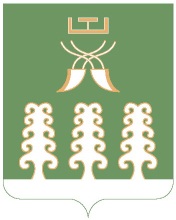 Администрация сельского поселенияСтаротумбагушевский сельсоветмуниципального районаШаранский районРеспублики Башкортостанул. Центральная, д.14 д. Старотумбагушево                             Шаранского района Республики Башкортостан, 452636Тел.(34769) 2-47-19, e-mail:sttumbs@yandex.ru,www.tumbagush.ruПриложение № 1к постановлению Администрации сельского поселения Старотумбагушевский сельсовет муниципального района Шаранский район Республики Башкортостанот 23.05.2022 года № 17№ п/пНаименование мероприятияСрок исполненияОтветственные за исполнение1Продолжить выявление объектов недвижимости, находящиеся в аварийном состоянии или содержащиеся ненадлежащим образом на территории сельского поселенияв течении годаадминистрация сельского поселения2Провести рейды по населенным пунктам с указанием конкретно частных домов, требующих ремонта заборов, уборки мусора, покраски строенийв течении годаадминистрация сельского поселения3Направлять письма о наведении порядка руководителям предприятий, организаций, подведомственная территория и строения которых содержатся в ненадлежащем порядкев течении годаадминистрация сельского поселения4Направлять гражданам - собственникам частных домов, строений, сооружений, заборов, требующих ремонта, предписания для приведения недвижимого имущества в надлежащее состояниепостоянно по мере выявления указанных объектов недвижимого имуществаадминистрация сельского поселения5Провести собрания граждан по вопросам соблюдения Правил благоустройства территории сельского поселения и соблюдения Правил пожарной безопасности, об организации сбора и вывоза ТБО от жилых домов (раздельный сбор мусора)по мере необходимости в течении годаадминистрация сельского поселения6Проведение экологических субботников, «дней чистоты», акций ежегодно в период с мая по октябрьпредприятия и учреждения, администрация сельского поселения, жители поселения7Организовать и провести работы по благоустройству кладбищ, расположенных на территории поселенияапрель - майжители сельского поселения8Благоустройство памятных местежегодно 2 - 4 кварталадминистрация сельского поселения, жители поселения9Благоустройство родниковежегодно 2 - 3 кварталадминистрация сельского поселения, жители поселения10Очистка прудов ежегодно в период с мая по июльсобственников водных объектов11Благоустройство прилегающей территории домовладений, предприятий и учрежденийпостояннособственники домовладений, предприятий и учреждений12Организовать работы по своевременному окашиванию травы на общественных, придомовых и прилегающих территорияхежегодно в период с июня по сентябрь администрация сельского поселения, жители поселения13Текущий ремонт дорог общего пользования местного значенияежегодно 2 - 4 кварталадминистрация сельского поселения14Ремонт, установка и содержание фонарей уличного освещенияв течении годаПодрядная организация по договорам с администрацией сельского поселения15Привести в порядок площадки для сбора мусора в жилых массивахежегодно в период с мая по августадминистрация сельского поселения, жители сельского поселения16Наводить санитарный порядок, уборку и вывоз мусора вдоль полос отвода автомобильных дорог общего пользованияпостоянно в течении годаАдминистрация сельского поселения, организации и учреждения17Посадка деревьев на территории поселенияапрель - май октябрь Администрация сельского поселения, школы, детский сад, жители поселения, организации находящиеся на территории поселения18Ремонт моста в сторону д. Новый Кичкиняшиюнь-июль 2022 годАдминистрация сельского поселения, жители сельского поселенияПриложение № 2к постановлению Администрации сельского поселения Старотумбагушевский сельсовет муниципального района Шаранский район Республики Башкортостанот 23.05.2022 года № 17№№ п/пАдресобъекта уборкиСрок уборкиПериодичность уборки территорийКартографические и кадастровые данные территорийОтветственные за уборку1д. Старотумбагушевоапрель-сентябрьежегодностароста деревни Ильгузин А.М.2д. Новотумбагушевоапрель-сентябрьежегодностароста деревни Саитов А.А3д. Старый Кичкиняшапрель-сентябрьежегодностароста деревни Саитов В.Д.4д. Новый Кичкиняшапрель-сентябрьежегодностароста деревни Калеев В.И.5д. Каразыбашапрель-сентябрьежегодностароста деревни Исламов И.Ф.6д. Темяковоапрель-сентябрьежегодностароста деревни Сомов И.С.7д. Елань-Елгаапрель-сентябрьежегодностароста деревни Сомов И.С.8д. Новая Сбродовкаапрель-сентябрьежегодностароста деревни Сомов И.С.Приложение № 3к постановлению Администрации сельского поселения Старотумбагушевский сельсовет муниципального района Шаранский район Республики Башкортостанот 23.05.2022 года № 17№№ п/пАдрес объекта санитарной очисткиСрок санитарной очисткиПериодичность санитарной очистки территорийКартографические и кадастровые данные территорийОтветственные за санитарную очистку территорий1д. Старотумбагушевоапрель-сентябрьежегодностароста деревни Ильгузин А.М.2д. Новотумбагушевоапрель-сентябрьежегодностароста деревни Саитов А.А3д. Старый Кичкиняшапрель-сентябрьежегодностароста деревни Саитов В.Д.4д. Новый Кичкиняшапрель-сентябрьежегодностароста деревни Калеев В.И.5д. Каразыбашапрель-сентябрьежегодностароста деревни Исламов И.Ф.6д. Темяковоапрель-сентябрьежегодностароста деревни Сомов И.С.7д. Елань-Елгаапрель-сентябрьежегодностароста деревни Сомов И.С.8д. Новая Сбродовкаапрель-сентябрьежегодностароста деревни Сомов И.С.№ п/пДолжностьПодписьРасшифровка подписи(Ф.И.О.)Дата1.Староста д. Старотумбагушево Ильгузин Александр Мурзагалеевич23.05.2022г.2.Староста д. НовотумбагушевоСаитов Аркадий Асылгареевич23.05.2022г.3.Староста д. КаразыбашИсламов Ильвир Фанович23.05.2022г.4.Староста д. Новый КичкиняшКалеев Валерий Исламович23.05.2022г.5.Староста д. Старый КичкиняшСаитов Виталий Давлетгареевич23.05.2022г.6.Староста дд. Темяково, Елань-Елга, Новая СбродовкаСомов Иван Степанович23.05.2022г.